MODULO DA COMPILARE E INVIARE ALLA SCUOLA, A CURA DELLA FAMIGLIA,TRA IL 31 MAGGIO E IL 30 GIUGNO 2021ALLEGATO SCHEDA CModulo integrativo per le scelte degli alunniche non si avvalgono dell’insegnamento della religione cattolicaAllievo __________________________________________________________La scelta operata ha effetto per l’intero anno scolastico cui si riferisce.	A)	ATTIVITÀ DIDATTICHE E FORMATIVE	C)	NON FREQUENZA DELLA SCUOLA NELLE ORE DI INSEGNAMENTO DELLA RELIGIONE CATTOLICA(La scelta si esercita contrassegnando la voce che interessa)Data	Firma*____________	____________________________________________________________	________________________________________________*Alla luce delle disposizioni del codice civile in materia di filiazione, la scelta, rientrando nella responsabilità genitoriale, deve essere sempre condivisa dai genitori. Qualora la domanda sia firmata da un solo genitore, si intende che la scelta sia stata comunque condivisa. N.B. I dati rilasciati sono utilizzati dalla scuola nel rispetto delle norme sulla privacy, previste dal d. lgs. 196 d.lgs. 2003 e successive modificazioni e dal Regolamento (UE) 2016/679 del Parlamento europeo e del Consiglio.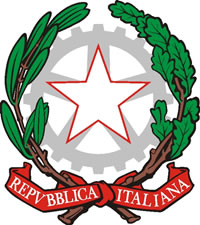 ISTITUTO COMPRENSIVO DI ARIANO NEL POLESINEScuola dell’Infanzia, primaria, secondaria dei Comuni di Ariano e Corbola 45012 ARIANO NEL POLESINE (RO)via Mantovani, 23 -  tel. 042671078 - Fax 042673204Cod.Fisc. 90009740292 - Cod. Scuola ROIC80100Ae-mail roic80100a@istruzione.it – posta cert  roic80100a@pec.istruzione.itwww.ic-ariano-polesine.edu.itcod. univoco fatturazione UF85VX